*** Kütüphane tayfa e twinning projesi kapsamında velilerle ilçe kütüphanesi ziyareti yapıldı .https://youtu.be/DTwpdQ_NrXU*** Kütüphane tayfa e twinning projesi kapsamında okul kütüphanesi okul müdürümüzün de katılımı ile  kitap okuma etkinliği ve kütüphane de drama etkinliği yapıldı. https://youtu.be/eNzVqNdo5j0https://youtu.be/tlRoyGXsV9U***Aynı güneşin altında projesi kapanış webinarı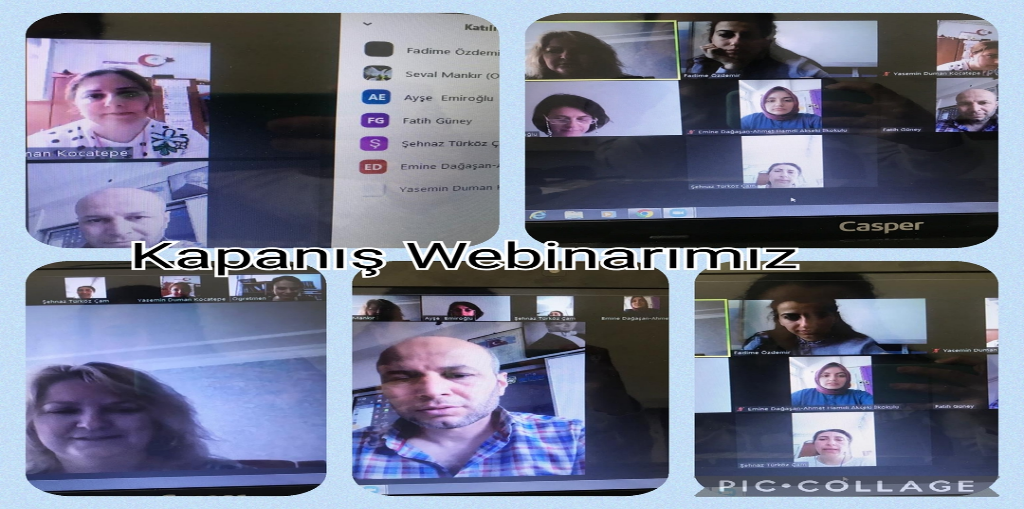 ***kütüphane tayfa projesi kapsamında masal anlatıcısı katılımı ile Anadolu masalları webinarı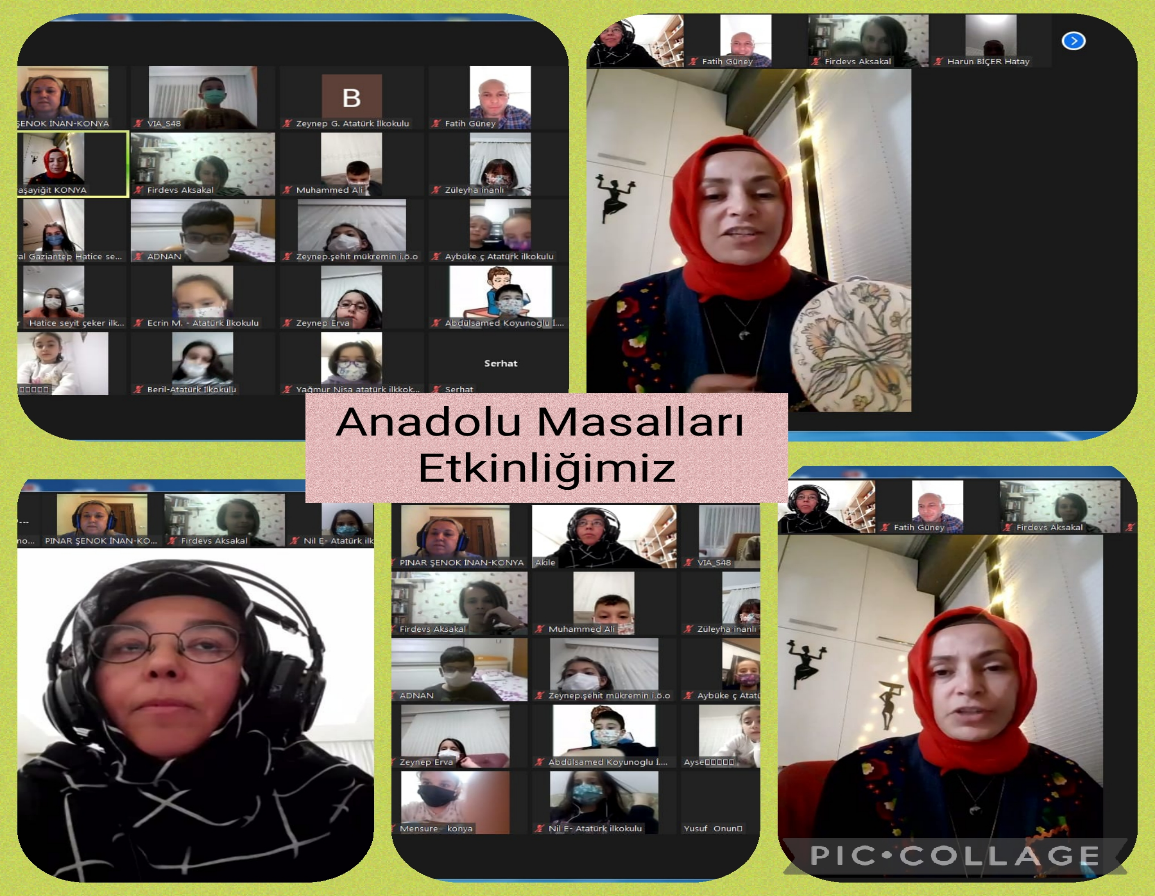 ***Kütüphaneler haftası kapsamında yapılan İlçe kütüphanesi  gezisi web sitesi haber linkihttps://kumruataturkilkokulu.meb.k12.tr/icerikler/kutuphane-tayfa-etwinning-projesi-kapsaminda-kutuphaneler-haftasi-etkinligi-yapildi_12736079.html